FIGLINAE HISPANIAENuevas aportaciones al estudio de los talleres cerámicos de la Hispania romana(Tarragona, 19-20 de septiembre de 2018)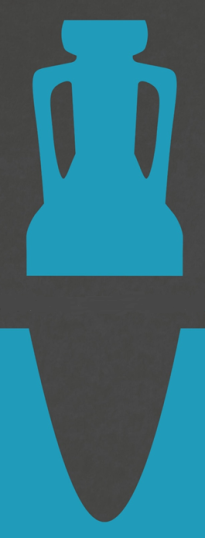 PRIMERA CIRCULAR (MAYO DE 2018)PresentaciónEs para nosotros un placer presentar el Congreso  “Figlinae Hispaniae. Nuevas aportaciones al estudio de los talleres cerámicos de la Hispania romana”, que se celebrará el próximo mes de septiembre de 2018 en Tarragona. La entidad organizadora será el Institut Català d’Arqueologia Clàssica (ICAC) con el apoyo institucional y económico del Ministerio de Economía y Competitividad (MINECO-FEDER). La organización del mismo será llevada a cabo por el Dr. Ramon Járrega Domínguez (ICAC) y Enric Colom Mendoza (ICAC). El presente Congreso pretende ser una puesta al día del estado de la cuestión de los centros de producción cerámicos de la Hispania romana, convirtiéndose en el colofón final del proyecto de I+D “Amphorae ex Hispania. Caracterización y sistematización en red de los centros de producción” (HAR2015-68554-P, MINECO/FEDER), con el Dr. Ramon Járrega Domínguez como Investigador Principal. Este proyecto cuenta con el respaldo científico de un nutrido grupo de reconocidos investigadores hispano-portugueses con una dilatada trayectoria científica dentro de los estudios cerámicos de época romana.Temática principal del CongresoNo hemos querido limitar la temática del presente Congreso al estudio de los centros de producción de ánforas, sino darle un enfoque más global, incluyendo otro tipo de productos cerámicos manufacturados, como es el caso de la terra sigillata y la cerámica común, así como elementos de almacenaje (dolia) o materiales constructivos. Pretendemos abarcar un ámbito más extenso, que se corresponda con lo que eran en realidad las figlinae cerámicas, que mayoritariamente se ocupaban de la producción de diversas clases de cerámica al mismo tiempo. Con ello, se pretende superar visiones parciales o sesgadas que, en muchas ocasiones, se ocupan solamente de una parte de la producción de estos talleres, singularmente de las ánforas, mediatizando la visión de conjunto que se debe tener de estos centros productores.El objetivo del congreso será, pues, los centros de producción cerámicos de la Hispania romana, en un sentido amplio, si bien se dedicará un especial interés a los centros que produjeron ánforas.Los elementos temáticos que serán objeto de atención prioritaria en este congreso serán los siguientes:Topografía, planimetría y organización de los centros alfareros.Caracterización arqueométrica (análisis macroscópico y microscópico de los productos cerámicos).Epigrafía cerámica (sellos, tituli picti, grafitos).Caracterización tipológica de las cerámicas. Estudio de las vías de comercio y redes de distribución-redistribución de los productos manufacturados en los centros de producción.COMITÉ ORGANIZADOROrganizadores:Ramon Járrega Domínguez (ICAC) Enric Colom Mendoza (ICAC).Secretaría: Ana Gallego (ICAC).PONENTES INVITADOSEl Congreso Figlinae Hispaniae contará con la asistencia de cuatro ponentes invitados, figuras académicas de reconocido prestigio y máximos exponentes en la temática que abordan:   Isabel Fernández García (Universidad de Granada). Enrique García Vargas (Universidad de Sevilla). José Carlos Quaresma (Universidade Nova de Lisboa). José Juan Díaz Rodríguez (Universidad de Cádiz). PONENCIAS Isabel Fernández García. “Producción y adquisición de terra sigillata hispánica de origen bético”.  Enrique García Vargas y Oriane Bourgeon. “Talleres alfareros del valle del Guadalquivir en época romana. Entre el artesanado cerámico y la especialización productiva”.José Carlos Quaresma, Cézer Santos y Jorge Raposo. “Olaria Romana da Quinta do Rouxinol: estratigrafía e produções cerâmicas”. José Juan Díaz Rodríguez y Darío Bernal Casasola.  “El tejido productivo anfórico en el litoral de la Bética romana: focos de producción y organización interna de sus talleres alfareros”.COMITÉ CIENTÍFICODarío Bernal Casasola (Universidad de Cádiz).Joan-Francesc Clariana i Roig (Centre d’Estudis d’Arqueologia i Història de Mataró)Ramon Coll Monteagudo (Museu Romà de Premià de Mar).Carmen Fernández Ochoa (Universidad Autónoma de Madrid).Jaume Massó Carballido (Museu d’Arqueologia Salvador Vilaseca).Daniel Mateo Corredor (Universitat d’Alacant, Institut Català d’Arqueologia Clàssica).Rui Morais (Universidade do Porto).Ángel Morillo Cerdán (Universidad Complutense de Madrid).Marta Prevosti Monclús (Institut Català d’Arqueologia Clàssica).María Rosa Pina Burón (Universidad Nacional de Educación a Distancia). Antonio Sáez Romero (Universidad de Sevilla).Joaquim Tremoleda i Trilla (Museu d’Arqueologia de Catalunya – Empúries).Mar Zarzalejos Prieto (Universidad Nacional de Educación a Distancia).PRESENTACIÓN DE PROPUESTAS DE COMUNICACIONES Y PÓSTERSLa fecha límite para la presentación de propuestas de comunicaciones orales y posters es el 9 de septiembre de 2018.La fecha límite para la entrega de originales para su publicación es el día 19 de octubre de 2018.Las propuestas de comunicación y póster deberán enviarse por correo electrónico a la dirección activitats@icac.cat, o bien por correo postal a:Congreso Figlinae HispaniaeInstitut Català d’Arqueologia ClàssicaPlaça Rovellat, s/n, 43003 TarragonaYa sea por vía postal o telemática, los interesados/as en presentar una intervención deberán adjuntar la ficha de inscripción que se encuentra al final del presente documento, junto a un breve resumen de un máximo de 300 palabras, indicando la propuesta de título, el nombre completo de los autores/as, así como su filiación académica en caso de estar adscritos a un organismo científico. El resumen deberá ser entregado en formato Word, con letra Times New Roman 11, con un interlineado de 1,5 y márgenes de 2,5 cm. Los idiomas oficiales del Congreso son el catalán y el castellano si bien se aceptarán intervenciones en las siguientes lenguas: inglés, francés italiano y portugués. Cada autor/a contará con 20 minutos para exponer su comunicación, estando prevista la discusión posterior tras finalizar cada sesión temática. Asimismo, se habilitará un espacio para la exposición de los pósteres presentados, donde los autores/as de los mismos deberán personarse durante la sesión específica de pósteres para resolver las dudas o comentarios que puedan surgir.  La organización tiene prevista la publicación de actas en formato digital. La publicación final de los pósteres tendrá el mismo tratamiento que las comunicaciones.CUOTAS DE INSCRIPCIÓNCuota general para comunicantes: 40€Cuota general para póster: 40€Cuota reducida (para oyentes): 20€ La cuota de inscripción incluye el desayuno de los días 19 y 20 de septiembre, así como el certificado de asistencia. El pago cuota de inscripción, en una de las dos modalidades, es obligatoria para todos los asistentes. CONGRESO FIGLINAE HISPANIAE“Nuevas aportaciones al estudio de los talleres cerámicos de la Hispania romana”(Tarragona, 19-20 de septiembre de 2018)FICHA DE INSCRIPCIÓNNombre:                                          apellidos:      Universidad o centre al que pertenece:      Dirección postal:      Código postal:      	   Ciudad:                        País:      Correo electrónico:      Telèfono:                      DNI o num de passaporte :      Presenta (si procede): comunicación   póster   --------------------------------------------------------------------------------------------------------------------datos de la comunicación o póster:Autor/res:      Título/s:      Resumen (300 palabras max.):      Cuota: (marcar las casillas que proceda)  Cuota Comunicantes (40€)    Cuota con Póster (40€)   Cuota reducida para oyentes (20€) Para formalizar la inscripción deberán enviar esta ficha debidamente cumplimentada junto al justificante escaneado del ingreso bancario de la cuota de inscripción a la dirección electrónica del evento: activitats@icac.cat.(La Caixa cc.: 2100 3011 3622 00 360 230), los códigos internacionales para poder hacer la transferencia desde el extranjero  (IBAN: ES682100 301136 2200360230, SWIFT: CAIXES BBXXX)Los participantes que presenten comunicación o póster deberán haber obtenido su aceptación por parte del Comité Científico del Congreso antes de proceder al pago de la cuota de inscripción.Información básica sobre protección de datos.
Responsable: Instituto Catalán de Arqueología Clásica (ICAC).
Finalidad: prestación servicio solicitado.
Legitimación: relación contractual.
Destinatarios: los datos no se comunicarán a terceras personas.
Derechos: acceso, rectificación, supresión, oposición al tratamiento, portabilidad de los datos y solicitud de limitación.
Información adicional: http://www.icac.cat/es/proteccion-datos-clientes/